ÚLTIMA CHAMADA 07 - PARA A SELEÇÃO DE PARTICIPAÇÃO NOS JOGOS UNIVERSITÁRIOS 2018 (JUAPs e JUBs) 	O Núcleo de Esportes e Lazer – NEL da Divisão de Esportes, por meio da Coordenação do PROESPOL em conjunto com a Comissão de Eventos Esportivos e Formação de Equipes/Times Atletas Universitários no uso de suas atribuições legais e, em conformidade com Portarias 1076/2017 e 0219/2018, o Processo Administrativo UNIFAP nº 23125.03616/2018-69, bem como mediante as condições estabelecidas nesta chamada, torna pública desde o dia 09/03/2018 (publicado no site principal da UNIFAP, com suas alterações) e estabelece as normas para a realização aos estudantes interessados, através da Divisão de Esportes, iniciará o processo para COMPLEMENTAÇÃO DE VAGAS REMANESCENTES e consolidação dos candidatos, através dos treinadores credenciados afim de participar nos Jogos Universitários Amapaenses - JUAP´S 2018 e Outros. 1. APRESENTAÇÃO DA PROPOSTA 	A presente chamada possui como objetivo principal a inscrição e seleção de atletas/discentes da Universidade Federal do Amapá, para participar Jogos Universitários Brasileiros - JUB´S 2018 e JUAP’s 2018, nas modalidades esportivas disponibilizadas no sistema de inscrição. 1.1.  DAS OBRIGAÇÕES	Para compor a esta última chamada de nº 07 – NEL/DESPORT, o candidato terá que seguir as mesmas normas contidas na Chamada 01, adaptada com esta norma (pois, este candidato, não realizou as mesmas etapas dos demais candidatos) e ainda cada regulamento específico.  1.2.  DOCUMENTAÇÃO NECESSÁRIA	 §1º O candidato deve apresentar fotocópia legível da documentação e entregar em CD/DVD escaneados conforme descrito no item 6 desta chamada.1.3.  VAGAS REMANESCENTESJUBs MODALIDADESConforme Art. 30. do Reg. Geral JUBs 2018 - O quantitativo máximo de atletas: Art. 11 – RG. JUBs 18 - *Tênis de Mesa, Tênis de Mesa Paradesportivo e Xadrez: de 05 a 10 de Junho - Vitória/ESArt. 11 – RG. JUBs 18 - *Futebol 7 e Basquete 3x3: de 22 a 27 de maio – Palmas/TOArt. 11 – RG. JUBs 18 - *Jogos de Praia: de 27 de novembro a 1º de Dezembro – Caldas Novas/GO.JUBs CONFERÊNCIAS - Norte: AC, AP, AM, MA, PA, RO, RR e TOConforme Art. 33. do Reg. Geral JUBs 2018 - O quantitativo máximo de atletas: Art. 11, §2º – RG. JUBs 18 - *Conferência Norte: de 02 a 07 de julho – Belém/PAArt. 11, §3º – RG. JUBs 18 - JUBs Fase Final: de 04 a 11 de novembro – Maringá/PR. *Futsal “m”: estão cadastrados para competição local 15 discentes*Handebol “f” – poderá ser desclassificado, por não apresentação do técnico.  2. DOS CRONOGRAMAS2.1. Da seletiva interna: O processo de inscrição na seletiva interna e seleção dos interessados obedecerá ao seguinte cronograma:2.2. DO PROCESSO DE INSCRIÇÃO NA ETAPA ESTADUAL: Poderá se inscrever na etapa estadual os atletas selecionados na seletiva interna da UNIFAP (pelos treinadores credenciados de forma voluntária, na forma da lei 9.608/1998). 2.3. DO PROCESSO DE INSCRIÇÃO NA ETAPA NACIONAL: Poderá se inscrever na etapa nacional os atletas selecionados na etapa nacional.*Aguardando manifestação favorável da Administração Superior, para executar o planejamento desta etapa, será publicada em breve (uma chamada ou comunicado, data provável (a partir de 27/05/2018). 3. DA INSCRIÇÃO NA SELETIVA INTERNA DA UNIFAP3.1 Poderão se inscrever acadêmicos regularmente matriculados nesta IES, Nascidos entre 01 de janeiro de 1993
a 31 de dezembro de 2000.3.2 O candidato deverá preencher um formulário on-line de inscrição disponível no link: www2.unifap.br/edfisica/2018/02/28/informe-94/.3.2.1 Todo acompanhamento e processamento serão através do link citado acima (3.2) e ainda podendo ser transmitido pelo portal (www.unifap.br/) ou (www2.unifap.br/desport) página oficial da Divisão de Esportes – DESPORT, o  candidato  deve  acompanhar  as  publicações  e  avisos  no  endereço  eletrônico, citado acima.    3.2.2 A UNIFAP/NEL/DESPORT não se responsabiliza por solicitação de inscrição não recebida por motivos de ordem técnica que afetem os computadores, falhas de comunicação, congestionamento das linhas de comunicação, bem como por outros fatores que impossibilitem a transferência dos dados.3.2.3 Não haverá devolução da taxa de inscrição em nenhuma hipótese, salvo em caso de cancelamento do evento, e nem aproveitamento da taxa paga para outros certames/eventos ou entre candidatos (pois o candidato deverá ter conhecimento e ciência que o valor da taxa será encaminhado à FADAP) 3.3 As inscrições online dos interessados deverão ser feitas impreterivelmente no período 09/04/2018. Não serão aceitas inscrições feitas fora deste período.3.4 O candidato interessado deve estar realizando treinamentos na modalidade que pretende participar da competição e comprovar os treinamentos através da entrega de uma ficha de frequência dos treinamentos ou declaração de comparecimento aos treinos assinada pelo técnico responsável pelo treinamento, referente aos meses de março de 2018, apresentar no Núcleo de Esportes e Lazer – NEL/DESPORT. (Modelo, disponível no site e, em anexo)3.5 O candidato deve comprovar que estar regularmente matriculado nesta instituição de ensino, anexando ao formulário de inscrição online o atestado de matricula atualizado. 4.  DA SELEÇÃO DOS ATLETAS: 4.1. Os candidatos serão selecionados pelos analistas de apoio pedagógico – Educação física, por critérios técnicos e de frequência aos treinamentos. 4.2. Poderão ser analisados os resultados de participações em competições das quais o candidato tenha disputado nos anos de 2018 e 2017, na modalidade esportiva que o candidato pleiteia a vaga (o candidato deverá apresentar ao treinador comprovando os resultados). 4.3. Caso seja necessário, poderá ser realizada uma disputa entre os candidatos, organizada pela Comissão NEL/DESPORT.4.4. O candidato selecionado na seletiva interna ganhará o direito de representar a instituição na etapa estadual do JUAP´S 2018 – nas modalidades disponíveis no sistema de inscrição WordPress.4.4.1 A oferta de cada modalidade está condicionada a cadastro de reserva e disponibilidade de treinadores voluntários com horários flexíveis. 4.5. O candidato selecionado na etapa estadual ganhará o direito de representar a instituição na etapa nacional do JUB´S 2018 - nas modalidades disponíveis no sistema de inscrição WordPress, conforme o subitem 4.4.15.  RESULTADO DA SELEÇÃO INTERNA5.1. O resultado da seletiva interna será divulgado no site da UNIFAP, em 2018 (conforme a necessidade, e autorização previam dos treinadores e ainda da Comissão), com prazos de antecedência mínima de 72h, conforme reza a CF/88, princípio da publicidade, descrito no artigo 5º, inciso LX, art.37, caput, Constituição Federal de 1988, poderes basilares da Administração Pública.  6. DA INSCRIÇÃO NA ETAPA ESTADUAL DO JUAP’s 2018:6.1. Poderão realizar a inscrição no JUAP´s 2018, nas modalidades: Basquete “F” e “M”, Futebol, Society/fut7, Futsal “F” e “M”; Handebol “F” e “M”; Vôlei “F” e “M”, Tênis de Mesa e  Xadrez, os candidatos indicados pelos treinadores da UNIFAP. 6.2. O CANDIDATO DEVE APRESENTAR: §1º Caso os interessados alunos desejam ingressar nos times, deverá procurar seus respectivos treinador de cada modalidade para autorização: Declaração de treinamento preenchida e assinada imprensa e ainda: TODA DOCUMENTAÇÃO: mídia “até 10 Megabytes” (gravada em CD e outras impressas conforme citadas abaixo), 6.2.1. RG/CPF (Apenas em “PDF” gravado no CD);6.2.1. FICHA CADASTRAL, APÊNDICE “A” com foto (em Word/doc. no CD) assinada e Impressa; 6.2.3. TERMO DE RESPONSABILIDADE DO ATLETA, APÊNDICE “B” (em “PDF” gravado no CD) assinada e Impressa;6.2.4. ATESTADO DE MATRÍCULA, o qual comprove que está cursando o semestre (em “formato PDF” gravado no CD) e Impressa;6.2.5. FOTO DIGITAL “formato JPG” no CD (para possível emissão do crachá);6.2.6. PAGAMENTO DA TAXA DE PARTICIPAÇÃO, conforme o valor estipulado pela FADAP, a cada evento. Podendo ser depositada em conta corrente: Ag: 3851-2C/C: 12.482-6Banco do BrasilFavorecido: MARCOS SILVA ALBUQUERQUE, COMPROVANTE EMITIDO, pelo banco ou caixa eletrônico, ou pagamento direto com o treinador/orientador, entregar com 2 vias de Recibo impressa incluso (modelo disponível no site 2018/03/24 - MODELO de Recibo p/ pgt TAXA de Inscrição JUAPs 2018).6.2.7. A entrega dessa documentação impreterivelmente até 09/04/18 às 14h59, através do treinador (contato para entrega 96 9-9907-8487), estaremos na Unifap até as 15h para receber a documentação necessária para cadastrar no campeonato.§1º - Toda documentação entregue servirá apenas para este evento esportivo, após isso serão destruídos, ou reaproveitados pelo Comitê técnico do evento. 6.2.8. Não estaremos cadastrando outros candidatos, após essa, última chamada, apenas á pedido de cada treinador e possivelmente a partir do 2º semestre, pois existem outras demandas na Universidade o qual e precisamos cumpri-las pelos servidores (docentes e técnicos).6.2.9. Com aval do treinador os Estudantes-Atletas, já cadastrados estarão vinculados à competição local, regional e nacional para o ano de 2018.§1º - O Treinador tem total autonomia para selecionar dentro do seu critério e normas estabelecidas pela Comissão da UNIFAP/NEL/DESPORT o time, para competição o qual os discentes representarão esta IES e o estado.6.2.10. TUDO DEVERÁ SER ENTRGUE DENTRO DE UM ENVELOPE A4, com identificação do candidato e modalidade, inclusive o CD/DVD, com todas as informações gravadas.6.3. O candidato deve apresentar um laudo médico atestando sua capacidade física e mental para participar de competições esportivas.  6.3.1 O modelo de atestado médico será provavelmente do sistema CBDU, que será encaminhado por e-mail ou publicado no site.6.4. Ao apresentar a FICHA CADASTRAL ATLETA bem como o TERMO DE RESPONSABILIDADE DO DISCENTE ATLETA, o candidato estará ciente das normas contidas neles e, servirá para o ano de 2018.6.5 O candidato deve providenciar o pagamento da taxa de inscrição da competição, a qual será encaminhada à FEDERAÇÃO ACADÊMICA DE DESPORTO DO AMAPÁ- FADAP, conforme descrito nas informações gerais e ainda observação item 5, publicadas no site. 6.6. A apresentação dos documentos solicitados nos itens 6.2, 6.3, 6.4, deverá ser exclusivamente de forma presencial no Núcleo de Esportes e Lazer – NEL da Divisão de Esportes - DESPORT (localizada na Rod. Juscelino K. de Oliveira, km 02 – Campus Marco Zero – Macapá /AP - CEP. 68906-970, Quadra de Esportes da UNIFAP, Sala 01), ou entrando em contato através do telefone 96 9-9907-8487.6.6.1 NEL/DESPORT – Funciona das 14h às 19h na quadra de Esportes de segunda à sexta-feira (intervalo das 17h00min às 17h15min)6.6.2 Não estaremos atendimento nos dias de feriados e facultados. Os atendimentos aos sábados e turno matutino e EXCLUSIVAMENTE ao Curso de Educação Física, logo os Candidatos devem se direcionar na sala do NEL/DESPORT, e não na Coordenação do Curso, só em casos excepcionalmente e previamente agendados.6.6.3 Excepcionalmente será atendidos na Coordenação do Curso de Educação Física (Bloco dos Professores) pessoas com Necessidades Especial – PcD, devido a acessibilidade, ou em casos previamente agendados pelos treinadores.  7. DA INSCRIÇÃO NA ETAPA NACIONAL DO JUBS -2018:7.1. Poderão realizar a inscrição na etapa nacional do JUB´S 2018 - nas modalidades disponíveis no sistema de inscrição WordPress, os candidatos selecionados na etapa estadual. 7.2.  Idem, do item 6.4.7.3. O candidato deve providenciar o pagamento da taxa de inscrição na competição junto a FEDERAÇÃO ACADÊMICA DE DESPORTO DO AMAPÁ- FADAP, conforme descrito no item 5, da observações inseridas nas informações gerais da FADAP, em 28/02/2018 (publicadas no site). 7.4 Na fase Nacional e Local candidato deve apresentar uma cópia da lista o qual “está seu nome” ou caso não esteja, entregar em envelope separado contendo: fotocópia do 1 -RG/CPF, 2 - Atestado de Matricula atualizado e impressão 3 - contrato de seguro de vida e saúde com vigência (PREVISUL), no período da competição, para encaminharmos ao setor responsável inclusão imediatamente.7.4.1 Logo, a UNIFAP, já possui o contrato de seguro aos alunos das UNIFAP, conforme solicitado informações, pela DESPORT, através do Memo. Eletro. 146/2017 – DESPORT já está disponível para consulta desde o dia: 2018/03/31 - Seguro de Vida e Saúde/discente. 8. DISPOSIÇÕES GERAIS8.1. O inscrito que não cumprir com TODAS as disposições desta chamada será automaticamente excluído do processo;8.2. Os casos omissos serão resolvidos pelos Treinadores (Educação Física) Responsáveis de Cada Time/equipe professores credenciados de forma voluntaria pela instituição e Comissão.Macapá, 07 de abril de 2018.À Comissão de Eventos Esportivos e Formação de Equipes/Times Atletas UniversitáriosPortaria 0219/2018 - UNIFAP Anexo I (PARTICIPAÇÃO NO JUAPs e JUBs 2018)Check ListRG/CPF (Apenas em “PDF” gravado no CD);FICHA CADASTRAL, APÊNDICE “A” com foto (em Word/doc. no CD) assinada e Impressa; TERMO DE RESPONSABILIDADE DO ATLETA, APÊNDICE “B” (em “PDF” gravado no CD) assinada e Impressa;ATESTADO DE MATRÍCULA, o qual comprove que está cursando o semestre (em “formato PDF” gravado no CD) e Impressa;FOTO DIGITAL “formato JPG” no CD (para possível emissão do crachá);PAGAMENTO DA TAXA DE PARTICIPAÇÃO, conforme o valor estipulado pela FADAP, a cada evento.COMPROVANTE EMITIDO, pelo banco, caixa eletrônico, ou pagamento direto com o treinador/orientador, entregar com 2(duas) vias impressas do Recibo (modelo disponível no site publicado em 2018/03/24 - MODELO de Recibo p/ pgt TAXA de Inscrição JUAPs 2018)TUDO DEVERÁ SER ENTRGUE DENTRO DE UM ENVELOPE A4, com identificação do candidato e modalidade, inclusive o CD/DVD, com todas as informações gravadas. LAUDO MÉDICO atestando sua capacidade física e mental para participar de competições esportivas, coso necessário o médico exigirá exames, à critério do mesmo.  MINISTÉRIO DA EDUCAÇÃO 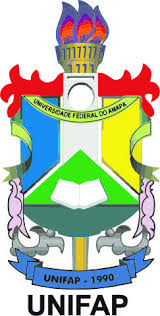 FUNDAÇÃO UNIVERSIDADE FEDERAL DO AMAPÁ NÚCLEO DE ESPORTES E LAZER – NEL/DESPORTAPÊNDICE “A” FICHA CADASTRAL DO TÉCNICO / DIRIGENTE / ATLETANome                                                                                                                            ModalidadeNacionalidade                                                             Naturalidade                                         UFData de Nascimento                                       Sexo                                                   Estado CivilIdentidade                                              UF           Data de Expedição   	                      CIC/CPF	        Endereço                                                                                                                                 CEPBairro                                                                       Cidade                                                      UF E-mail	                        (Tel.) Residencial               Trabalho                          Celular                             Recado Instituição de Ensino SuperiorCurso                                                                            Período  /  Ano                         Matrícula(   )	Atleta				(   ) Dirigente –        (  ) TécnicoDeclaramos que o aluno acima está devidamente matriculado na Instituição de Ensino SuperiorAssinatura e carimbo da autoridade competente da Instituição de Ensino SuperiorUNIVERSIDADE FEDERAL DO AMAPÁ - UNIFAPNúcleo de Esportes e Lazer – NEL da Divisão de Esportes – DESPORTAPÊNDICE “B” JOGOS UNIVERSITÁRIOS 2018TERMO DE RESPONSABILIDADE DO DISCENTE ATLETAEu, _______________________________________________________, acadêmico da UNIFAP, Matrícula nº: ___________________ inscrito na modalidade __________________________,estou ciente de que para participar dos Jogos Universitários como integrante da delegação da UNIFAP no período de ____ a ____/_____/2018, devo comprometer-me a: Respeitar todas as recomendações dos coordenadores da Delegação, assim como toda a regulamentação que norteia a competição; Responsabilizar-me por minha hidratação, alimentação e proteção pessoal;  Manter e cultivar um espírito de equipe, de solidariedade com os integrantes da delegação, com as equipes de arbitragem, comissão organizadora do evento e com os demais universitários participantes da atividade;  Manter-me atento e concentrado nas atividades esportivas e acadêmicas; Autorizar a utilização de fotografias que contenha minha imagem, caso necessário, para fins de cumprimento dos objetivos do Programa/Projeto de Esporte e Lazer da UNIFAP;  Comunicar aos coordenadores da Delegação quaisquer situações que comprometa o bom andamento da minha participação;  Respeitar todas as regras de hospedagem; Não consumir bebida alcoólica durante a realização das atividades;  Não me expor a situações de perigo; Apresentar documentação solicitada pela UNIFAP, assim que solicitada; Assinar nos dias dos treinos a frequência, e quando solicitado apresentar relatório;Isentar os organizadores e a Universidade Federal do Amapá de quaisquer responsabilidades sobre eventuais acidentes provocados por imprudência de minha parte.   Declaro que estou de acordo com as condições acima citadas. Quero, por livre e espontânea vontade, participar desta atividade esportiva, assumindo a responsabilidade de todas as consequências e riscos inerentes a uma atividade dessa natureza.   Macapá, ______de ________________ de 2018. _________________________________________Assinatura do (a) discente atleta (conforme apresentado em documento oficial com foto)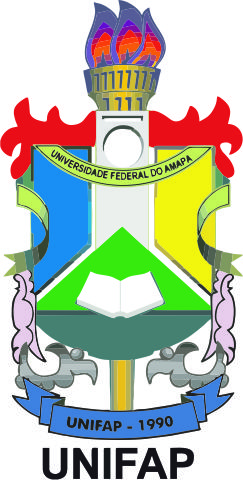 MINISTÉRIO DA EDUCAÇÃOFUNDAÇÃO UNIVERSIDADE FEDERAL DO AMAPÁ Núcleo de Esportes e Lazer – NEL da Divisão de Esportes – DESPORT LISTA DE PRESENÇA ALUNO ATLETADECLARAÇÃO	Venho por meio desta declarar que o Acadêmico: __________________________ Matrícula: ______________Curso: ___________________, é atleta da assíduo e apresenta capacidade técnica para representar UNIFAP, em competições universitárias. Segue abaixo o dias de treino:*ExemploMacapá, _ de __________ de 2018.       _____________________________________Técnico (Treinador) MINISTÉRIO DA EDUCAÇÃOFUNDAÇÃO UNIVERSIDADE FEDERAL DO AMAPÁ Núcleo de Esportes e Lazer – NEL da Divisão de Esportes – DESPORT LISTA DE PRESENÇA ALUNO ATLETAMODALIDADE: ____________________________________________________                                           _______________________________________     Assinatura por extenso do (a) Técnico                                                             Assinatura do Núcleo de Esportes (NEL/DESPORT)Macapá – AP 2018.Alunos (as) - AtletasAlunos (as) - AtletasComissão TécnicaComissão TécnicaModalidadesFemininoMasculinoFemininoMasculinoTênis de MesaSem LimiteSem Limite1 por IES1 por IESTênis de Mesa ParadesportivoSem LimiteSem Limite1 por IES1 por IESXadrezSem LimiteSem Limite1 por IES1 por IESJiu-JitsuSem LimiteSem Limite1 por IES1 por IESKaratêSem LimiteSem Limite1 por IES1 por IESSkate Sem LimiteSem Limite1 por IES1 por IESAlunos (as) - AtletasAlunos (as) - AtletasComissão TécnicaComissão TécnicaModalidadesFemininoMasculinoFemininoMasculinoFut7/ Society1204Até 02Até 02Basquete 3x3030401 (Opcional)01 (Opcional)Alunos (as) - AtletasAlunos (as) - AtletasComissão TécnicaComissão TécnicaModalidadesFemininoMasculinoFemininoMasculinoVôlei de Praia-0201 (Opcional)01 (Opcional)Alunos (as) - AtletasAlunos (as) - AtletasComissão TécnicaComissão TécnicaModalidadesFemininoMasculinoFemininoMasculinoBasquetebol (12)1201Até 02Até 02Futsal (12)04-Até 02Até 02Handebol (14)0304Até 02Até 02Voleibol (12)0506Até 02Até 02SELETIVA INTERNASELETIVA INTERNASELETIVA INTERNAETAPASDATAHORÁRIOInscrição presencial na UNIFAP - atestado de matricula atualizado09/04/2018 A partir das 09:00 do dia 09/04 até as 14:59 do dia 09/04/2018.Divulgação da lista de Inscritos no sistema, banco de dados (cadastro)A partir de 12/04/2018A partir das 16:00 do dia 12/04.Analise e seleção 09/04/2018A maioria dos treinadores, aptos já estão realizando treinamento, já os demais, devêm procurar a unidade NEL/DESPORT, para solicitar ou informar os dias e locais de treinamentos.  Divulgação do resultado da seleção-À Critério de Cada treinador. Não cabe ao mérito da NEL/DESPORTEntrega da Ficha de frequência no treinamento ou declaração (modelo disponível no site e nesta chamada), responsáveis: treinadores ou orientadores designados pelos técnicos do time. 09/04/2018A partir das 09:00 do dia 09/04 até as 14:59 do dia 09/04/2018INSCRIÇÃO NA ETAPA ESTADUALINSCRIÇÃO NA ETAPA ESTADUALINSCRIÇÃO NA ETAPA ESTADUALETAPASDATAHORÁRIOConsolidação da Inscrição credenciada APENAS POR TREINADOR ou ORIENTADOR do time (Desde que esteja já assinado pelo treinador)09/04/2018A partir das 09:00 do dia 09/04 até as 14:59 do dia 09/04/2018Pagamento da Taxa de Inscrição deverá está acompanhada em um Envelope formato A4, com fotocópia da documentação legível e ainda tudo gravado em CD (FICHA CADASTRAL do atleta em Word/doc, FOTO em JPG, e demais documentos em pdf, citados no item 6, desta chamada 07.09/04/2018A partir das 09:00 do dia 09/04 até as 14:59 do dia 09/04/2018Entrega do laudo médico*Estes últimos candidatos, deverão providenciar consultas médicas, haja vista que o período de marcação de consultas já fora, marcada anteriormente.10/04/18 a 12/04/18.De 14h15min as 17h00min e de 17h15min as 19h00minINSCRIÇÃO NA ETAPA NACIONALINSCRIÇÃO NA ETAPA NACIONALINSCRIÇÃO NA ETAPA NACIONALETAPASDATAHORÁRIO *** ******(    ) M               (    ) F(    )(    )(    )(    ) Declaro estar gozando de plena saúde física e mental para participar dos JOGOS UNIVERSITÁRIOS de quadras/individuais e me submeto às exigências da organização conforme regulamento, isentando os organizadores e a universidade Federal do Amapá - UNIFAP de quaisquer danos físicos e clínicos que sofrer.Macapá (AP), ______/_______/___________________________________________________Assinatura do Aluno – Atleta (conforme documento de Identificação)TREINOSTREINOSData e DiaHorárioOrdemNome do EstudanteMatrícula____/____/2018Assinatura____/____/2018Assinatura____/____/2018Assinatura____/____/2018Assinatura2345678910